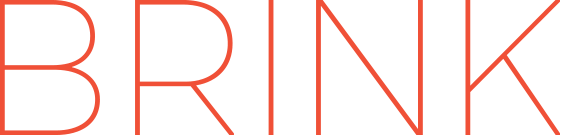 
OHA Transformation CenterFinal Copy I Dental Health – Paid Social Ad Copy THEME: DENTAL HEALTHPaid Social Ad 1Paid Social Ad 2Paid Social Ad 3ChannelEmbedded Copy SpecsEmbedded Copy (copy surrounding the ad)CCO name and logoFacebook/InstagramPrimary text (125 characters max):You love seeing your child smile, and so do we. There’s support to keep their teeth healthy and strong during COVID-19.Facebook/InstagramCCO URLFacebook/InstagramHeadline (25 characters max)Strong teeth, happy kids.Facebook/InstagramLink description (30 characters max):Call today to set up a visit.LEARN MORE.ChannelEmbedded Copy SpecsEmbedded Copy (copy surrounding the ad)CCO name and logoFacebook/InstagramPrimary text (125 characters max):Taking care of your child’s baby teeth leads to a lifetime of healthy smiles. We’re here to help get them off to a great start.Facebook/InstagramCCO URLFacebook/InstagramHeadline (25 characters max)Strong teeth, happy kids.Facebook/InstagramLink description (30 characters max):Call today to set up a visit.LEARN MORE.ChannelEmbedded Copy SpecsEmbedded Copy (copy surrounding the ad)CCO name and logoFacebook/InstagramPrimary text (125 characters max):Kids learn better when toothaches aren’t getting in the way. Your dentist can help keep your child’s teeth strong. Facebook/InstagramCCO URLFacebook/InstagramHeadline (25 characters max)Strong teeth, happy kids.Facebook/InstagramLink description (30 characters max):Call today to set up a visit. LEARN MORE.